Publicado en España el 16/03/2021 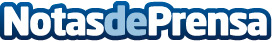 Emagister: A un año del inicio de la pandemia las búsquedas de formación subvencionada continúan en aumentoIdiomas, estética, logística y enseñanza son las categorías con mayor demandaDatos de contacto:Emagister900 49 49 40Nota de prensa publicada en: https://www.notasdeprensa.es/emagister-a-un-ano-del-inicio-de-la-pandemia Categorias: Nacional Educación Sociedad Cataluña E-Commerce http://www.notasdeprensa.es